barva (korpus - thuje ,čela - metalic bronz)barva (korpus - thuje ,čela - metalic bronz)barva (korpus - thuje ,čela - metalic bronz)barva (korpus - thuje ,čela - metalic bronz)barva (korpus - thuje ,čela - metalic bronz)L.p.NÁZEVNÁHLEDROZMĚRY š/h/v (mm)KÓDMOC s DPH1.STOLEK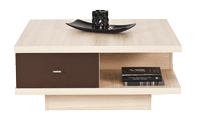 900x900x405   CV 13 830 Kč2.RTV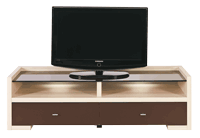 1450x500x430  CV 24 751 Kč3.KOMODA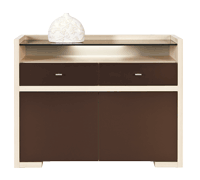 1125x400x860   CV 34 968 Kč4.SKŘÍŇKA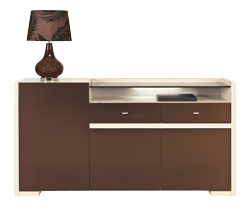 1650x400x860  CV 46 569 Kč5.REGÁL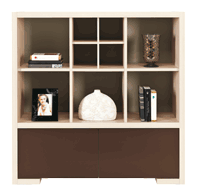 1125x400x1145   CV 54 635 Kč6.ZÁVĚSNÁ POLICE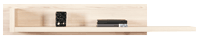 1450x245x245   CV 61 060 Kč7.VITRÍNA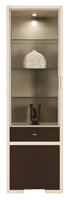 600x400x1980   CV 75 873 Kč8.SKŘÍŇ 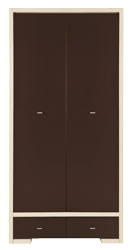 950x570x1980   CV 86 415 Kč9.PODSVÍCENÍ - lišta LED L-200x2  (CV2)  *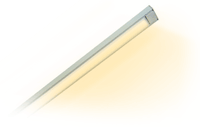 d: 2 x 200 mm2 x LED549 Kč10.PODSVÍCENÍ - LIŠTA LED L-400 (CV3, CV4)  *d: 400 mm1 x LED441 Kč11.PODSVÍCENÍ VITRÍNY LED 1x9 (CV7)   *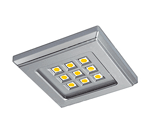 70 x 70 mm1 x LED436 Kč* NA PODSVÍCENÍ SE NEVZTAHUJÍ ŽÁDNÉ SLEVY !* NA PODSVÍCENÍ SE NEVZTAHUJÍ ŽÁDNÉ SLEVY !* NA PODSVÍCENÍ SE NEVZTAHUJÍ ŽÁDNÉ SLEVY !* NA PODSVÍCENÍ SE NEVZTAHUJÍ ŽÁDNÉ SLEVY !* NA PODSVÍCENÍ SE NEVZTAHUJÍ ŽÁDNÉ SLEVY !